ΓΕΩΓΡΑΦΙΑΚάνε πολύ καλή ανάγνωση το μάθημα 29 της Γεωγραφίας: Ο πληθυσμός της Ελλάδας. Σε περίπτωση που δεν έχεις το βιβλίο μπορείς να το διαβάσεις από τον παρακάτω σύνδεσμο http://ebooks.edu.gr/modules/ebook/show.php/DSDIM-E100/692/4595,20802/ Προσπάθησε να απαντήσεις με βάση το κεφάλαιο  αυτό στις παρακάτω εργασίες.  Για κάθε σωστή πρόταση σημείωσε Σ και για κάθε λανθασμένη Λ.Οι παλιννοστούντες είναι οι άνθρωποι που επιστρέφουν στη χώρα μετανάστευσής τους.  ____Η Εθνική Στατιστική Υπηρεσία Ελλάδας κάνει απογραφή πληθυσμού κάθε τέσσερα χρόνια.   ____Σύμφωνα με την απογραφή του 2001 ο πληθυσμός της Ελλάδας ήταν 20 εκατομμύρια.  ____Μετά το Β’ Παγκόσμιο Πόλεμο πολλοί Έλληνες μετανάστευσαν σε άλλες χώρες για αναζήτηση καλύτερης ζωής. ___Οι άνθρωποι που με τη θέλησή τους εγκαταλείπουν τον τόπο τους , για να ζήσουν σε έναν άλλο τόπο, ονομάζονται μετανάστες. ____Κάνε σωστά την αντιστοίχιση. Απάντησε ολοκληρωμένα στις ερωτήσεις. Τι είναι η απογραφή πληθυσμού;__________________________________________________________________________________________________________________________________________________________________________________________________ Κάθε πότε γίνεται η απογραφή;_________________________________________________________________________________________________________________________________ Με ποιον τρόπο γίνεται η απογραφή;__________________________________________________________________________________________________________________________________________________________________________________________________ Ας συνδυάσουμε τώρα τη Γεωγραφία με τα Μαθηματικά!!Στον σύνδεσμο http://photodentro.edu.gr/v/item/ds/8521/2977 φαίνεται σε κυκλικό διάγραμμα η κατανομή απόδημου(αυτός που ζει μακριά από την πατρίδα του) ελληνισμού στις ηπείρους. Συμπλήρωσε το ραβδόγραμμα παρακάτω σύμφωνα με τα στοιχεία του κυκλικού διαγράμματος.  Κατανομή απόδημου ελληνισμού στις ηπείρους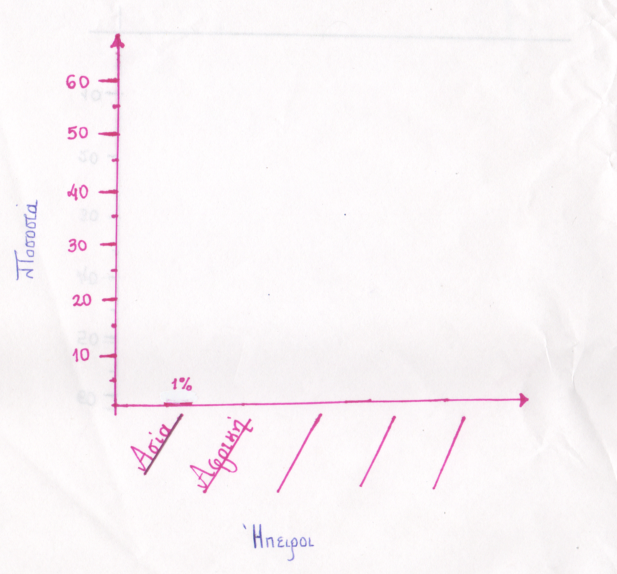 Να διατάξεις σε σειρά τις ηπείρους ξεκινώντας από εκείνη την ήπειρο όπου παρατηρείται το υψηλότερο ποσοστό κατανομής του απόδημου ελληνισμού. ________________________________________________________ μετανάστευσηΕθνική Στατιστική Υπηρεσία της Ελλάδαςαπογραφή πληθυσμούΕπιστροφή των μεταναστών στην πατρίδαπαλιννόστηση  Μετακίνηση ατόμων (με τη  θέλησή τους ) για εγκατάσταση σε άλλη χώρα